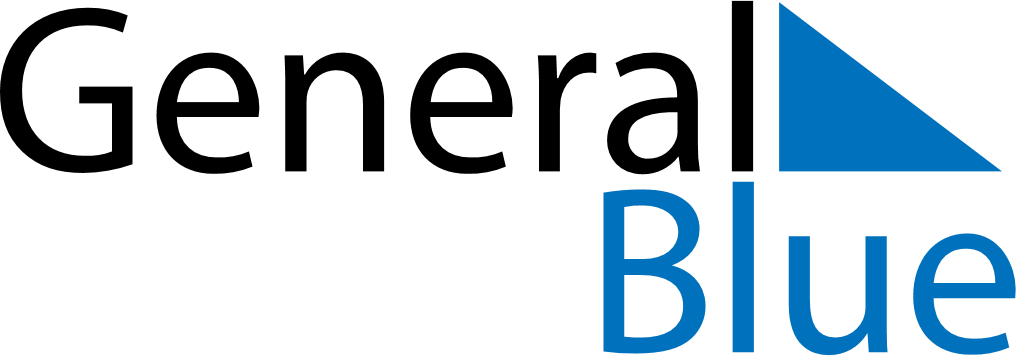 February 2022February 2022February 2022February 2022BoliviaBoliviaBoliviaMondayTuesdayWednesdayThursdayFridaySaturdaySaturdaySunday1234556Feast of the Virgin of Candelaria78910111212131415161718191920212223242526262728Carnival